加強校園安全防護，師生、家長，共同加強督促學生強化學生自我防護能力。---學務處104.06.01強化學生自我防護能力：請透過適當時機教育及提醒學生具備自我安全防護的觀念與能力：(一)提醒學生上學勿單獨太早到校，放學不要太晚離開校園，務必儘量結伴同行或由家人陪同，絕不行經漆黑小巷或人煙罕至的地方及進出危險場所。(二)同學應配合學校作息時間，課餘、社團活動時，避免單獨留在教室，不單獨上廁所，避免單獨到校園偏僻的死角，確維自身安全。(三)在校遇陌生人或可疑人物，應立即通知師長。(四)遇陌生人問路，可熱心告知，但不必親自引導前往，都應隨時注意自身安全，切勿聽信他的要求而繳交金錢或接受他的要求離校。(五)在校外發現陌生人跟隨，應快速跑至較多人的地方或周邊最近便利商店或愛心商店，並大聲喊叫，吸引其他人的注意，尋求協助。(六)營造和諧的班級氣氛，提高學生對班級的認同感與凝聚力，讓每位學生都能主動關心、幫助同學。(七)保持高度的警覺心，注意學生上課的出缺勤情形，如果發現異常，立即關心學生現況，減少危安疑慮。 (八)鼓勵學生隨身攜帶哨子，以利緊急時求救用。 (九)上午早到同學(7:15前)，請養成習慣，先到學務處集中後，導護       老師或學務處人員到後，再依序回到各班級。 (十)請同學，避免到校園「危險熱點地圖」，如下圖。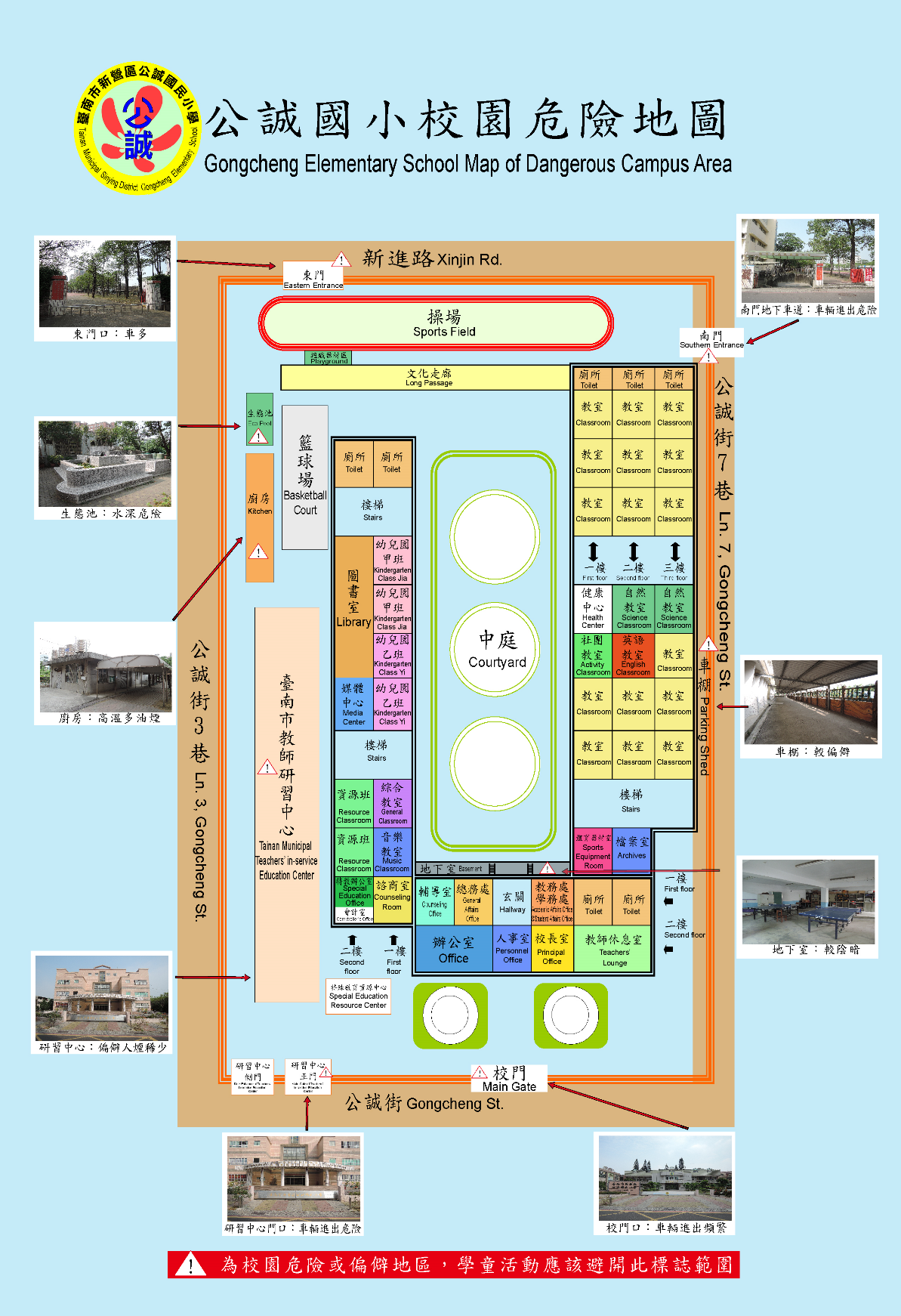 